 Computing Overview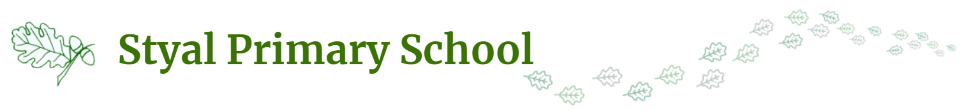 Digital LiteracyComputer ScienceInformation TechnologyCycle B 2022 - 23Cycle B 2022 - 23Cycle B 2022 - 23Cycle B 2022 - 23Cycle B 2022 - 23Cycle B 2022 - 23Cycle B 2022 - 23Cycle B 2022 - 23RecAutumn Autumn Spring Spring SummerSummerSummerRecAutumn 1Autumn 2Spring 1Spring 2Summer 1Summer 2Summer 2RecBaseline2Createastory2ExploreForest SchoolMashcamForest SchoolForest SchoolRecBaseline2BeatInitial sound quizzesForest School2PaintapictureForest SchoolForest SchoolYear 1/2Autumn Autumn Spring Spring SummerSummerSummerYear 1/2Autumn 1Autumn 2Spring 1Spring 2Summer 1Summer 2Summer 2Year 1/2Forest SchoolOn Line Safety 1.1Pictograms 1.3Grouping and Sorting 1.2Coding 1.7Forest SchoolForest SchoolYear 1/2Forest SchoolOn Line Safety 1.1Spreadsheets 1.8Grouping and Sorting 1.2Coding 1.7Forest SchoolForest SchoolYear 3/4AutumnAutumnSpringSpringSummerSummerSummerYear 3/4Autumn 1Autumn 2Spring 1Spring 2Summer 1Summer 2Summer 2Year 3/4Forest SchoolOn Line Safety 3.2Touch typing 3.4Forest SchoolCoding3.1Email and online safety 3.5Email and online safety 3.5Year 3/4Forest SchoolOn Line Safety 3.2Graphing 3.8Forest SchoolCoding3.1Email and online safety 3.5Email and online safety 3.5Year 5/6AutumnAutumnSpringSpringSummerSummerSummerYear 5/6Autumn 1Autumn 2Spring 1Spring 2Summer 1Summer 1Summer 2Year 5/6PSHEOn line safety 5.2PSHEDatabases 5.4PSHEPSHEGames Creator 5.5Year 5/6PSHEConcept Maps 5.7PSHEDatabases 5.4PSHEPSHEGames Creator 5.5Cycle A 2023 - 24Cycle A 2023 - 24Cycle A 2023 - 24Cycle A 2023 - 24Cycle A 2023 - 24Cycle A 2023 - 24Cycle A 2023 - 24Cycle A 2023 - 24RecAutumn Autumn Spring Spring SummerSummerSummerRecAutumn 1Autumn 2Spring 1Spring 2Summer 1Summer 2Summer 2RecBaseline2Createastory2ExploreForest SchoolMashcamForest SchoolForest SchoolRecBaseline2BeatInitial sound quizzesForest School2PaintapictureForest SchoolForest SchoolYear 1/2Autumn Autumn Spring Spring SummerSummerSummerYear 1/2Autumn 1Autumn 2Spring 1Spring 2Summer 1Summer 2Summer 2Year 1/2Forest SchoolOn Line Safety 2.2Effective searching 2.5Presenting Ideas 2.8Coding 2.1Forest SchoolForest SchoolYear 1/2Forest SchoolOn Line Safety 2.2Making Music 2.7Maze Explorers 1.5Coding 2.1Forest SchoolForest SchoolYear 3/4AutumnAutumnSpringSpringSummerSummerSummerYear 3/4Autumn 1Autumn 2Spring 1Spring 2Summer 1Summer 2Summer 2Year 3/4Forest School On Line Safety 4.2Effective searching 4.7Forest SchoolMaking Music 4.9Coding 4.1Coding 4.1Year 3/4Forest School On Line Safety 4.2Logo 4.5Forest SchoolAnimation 4.6Coding 4.1Coding 4.1Year 5/6AutumnAutumnSpringSpringSummerSummerSummerYear 5/6Autumn 1Autumn 2Spring 1Spring 2Summer 1Summer 1Summer 2Year 5/6PSHEOn Line Safety 6.2PSHESpreadsheets 6.3PSHEPSHECoding 6.1Year 5/6PSHEBlogging 6.4PSHESpreadsheets 6.3PSHEPSHECoding 6.1